Hanse- und Universitätsstadt Rostock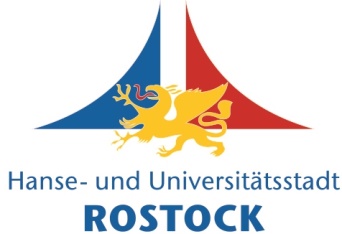 Der OberbürgermeisterAmt für MobilitätFB verkehrsbehördliche AufgabenCharles-Darwin-Ring 618059 RostockE-Mail: mobilitaet@rostock.deBündelantrag: Erweiterung der Sondernutzungserlaubnis sowie der Gaststättenerlaubnis für Flächen zur gastronomischen Nutzung zur Sicherstellung des Geschäftsbetriebes unter Einhaltung der Covid-19-SchutzvorschriftenAngaben zum Antragsteller:Angaben zum Gaststättenbetrieb:Angaben zur Flächennutzung:Voraussetzungen:Nur vollständig ausgefüllte Anträge werden bearbeitet. Sollten Lageplan oder Angaben im Antrag fehlen, wird dieser als unvollständig zurückgewiesen.Aufgrund der gestiegenen hygienischen Anforderungen im Rahmen der Covid-19-Pandemie ist ein Mindestabstand zwischen den Tischen (fremden Personen) von 1,5 m einzuhalten.Pro Tisch sind maximal 10 Sitzplätze gestattet.Die Bewirtschaftung der Außenversorgungsfläche darf maximal von 6:00 Uhr bis 24:00 Uhr stattfinden. Im Einzelfall kann im Rahmen der Erteilung der Gaststättenerlaubnis eine Beschränkung der Öffnungszeiten der Außenversorgungfläche (bis max. 22:00 Uhr) zum Schutz der Anwohner notwendig sein.Es besteht die Pflicht sich über die jeweils aktuell geltenden Regelungen der Corona-Schutz-Verordnungen der Landesregierung Mecklenburg-Vorpommern zu informieren und diese entsprechend umzusetzen.Ich versichere mit meiner Unterschrift, dass die Angaben in diesem Antrag mit den tatsächlichen Verhältnissen übereinstimmen bzw. im Falle einer Genehmigung 1:1 umgesetzt werden. Die oben genannten Voraussetzung, die im Rahmen einer erteilten Erlaubnis zu beachten sind, habe ich zur Kenntnis genommen und bin in der Lage und willens diese umzusetzen.Firma (Unternehmensbezeichnung der juristischen Person)Firma (Unternehmensbezeichnung der juristischen Person)Name, Vorname (bei juristischen Personen der Name der vertretungsberechtigten Person)Name, Vorname (bei juristischen Personen der Name der vertretungsberechtigten Person)Anschrift des AntragstellersAnschrift des AntragstellersTelefonnummer (vorzugsweise mobil)E-Mail-AdresseName (Bezeichnung der Gastronomiebetriebes)AnschriftDauer/Zeitraum der Nutzung (max. bis 31.10.2020):Dauer/Zeitraum der Nutzung (max. bis 31.10.2020):Dauer/Zeitraum der Nutzung (max. bis 31.10.2020):Dauer/Zeitraum der Nutzung (max. bis 31.10.2020):Maße Gesamtfläche (Länge x Breite)Maße Gesamtfläche (Länge x Breite)Benötigte m² gesamtBenötigte m² gesamtAnzahl TischeMaße TischeAnzahl StühleMaße StühleBemaßter, maßstabsgerechter Lageplan mit Einzeichnung der Möblierung ist beigefügt(es sind sowohl die bestehende als auch die zu erweiternde Fläche einzuzeichnen)Ort, DatumUnterschrift/Stempel